Room Hire Prices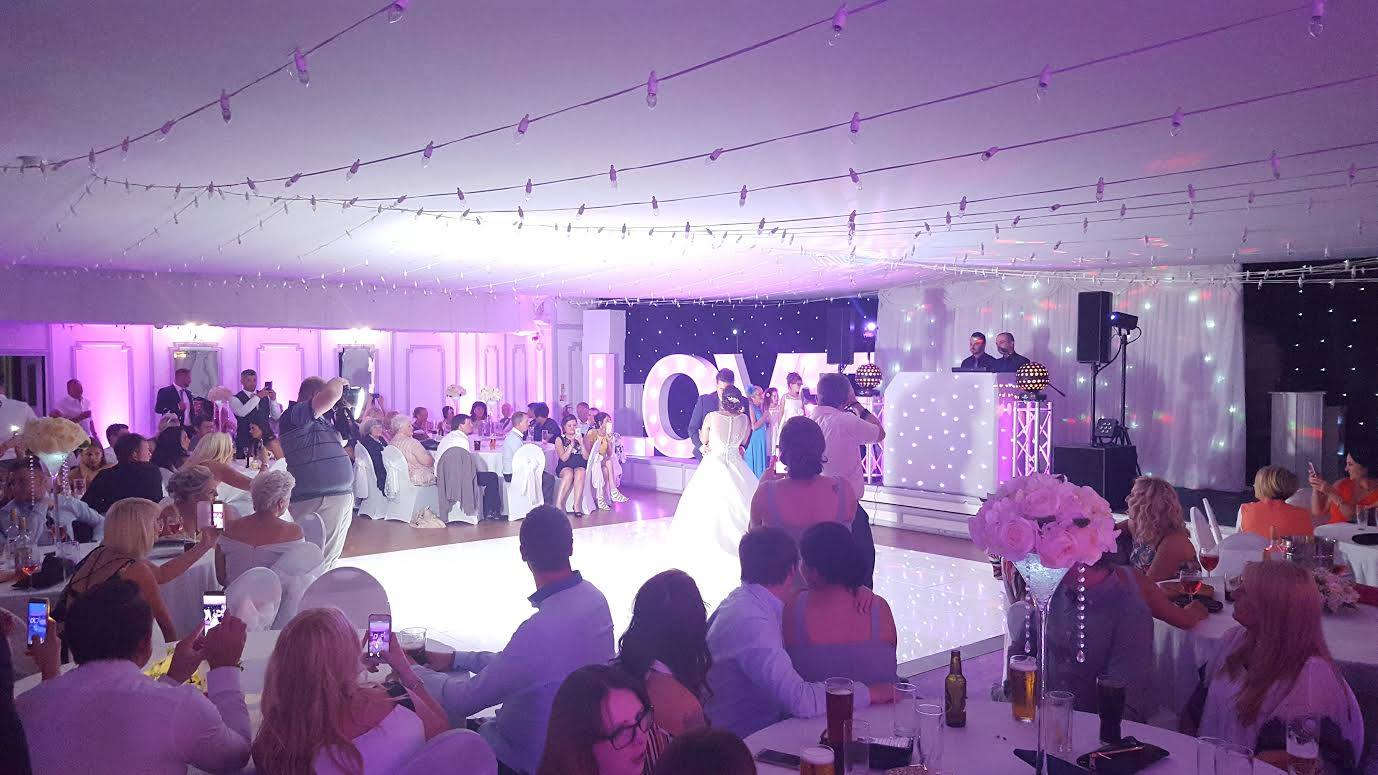 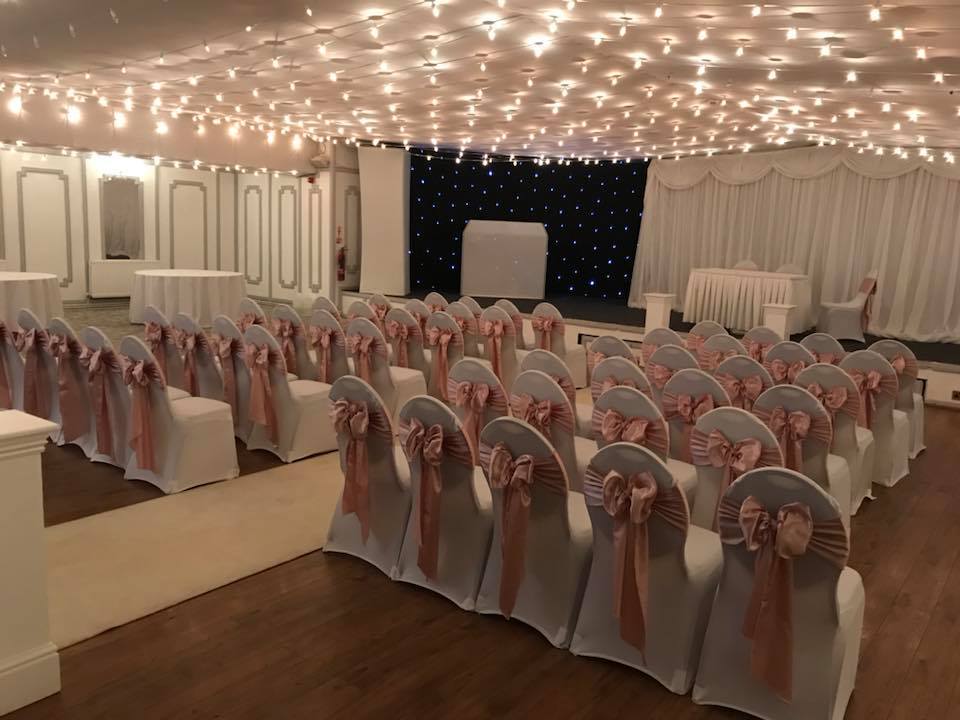 The Ballroom (Up to 220 Guests)
The Ballroom is the largest of our three function rooms.With its breathtaking fairy light ceiling and grand original water fountain it’s the perfect area for larger parties.It can accommodate up to two hundred and twentyGuests and costs £500 to hire out.The Seasons Restaurant (Up to 50 Guests)
The Seasons Restaurant is tastefully decorated with a Grey and White colour scheme and is suitable for a smaller party of fifty guests                         and costs £100.00 to hire out.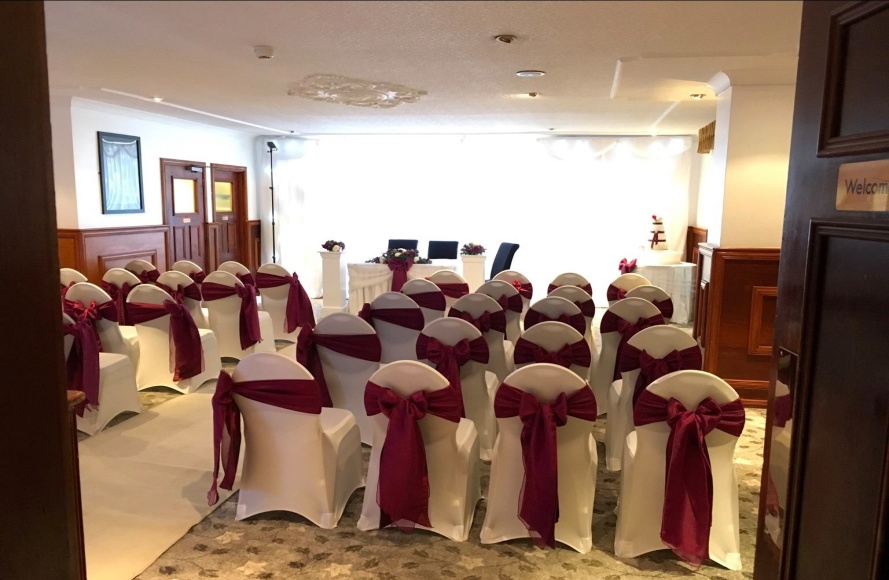 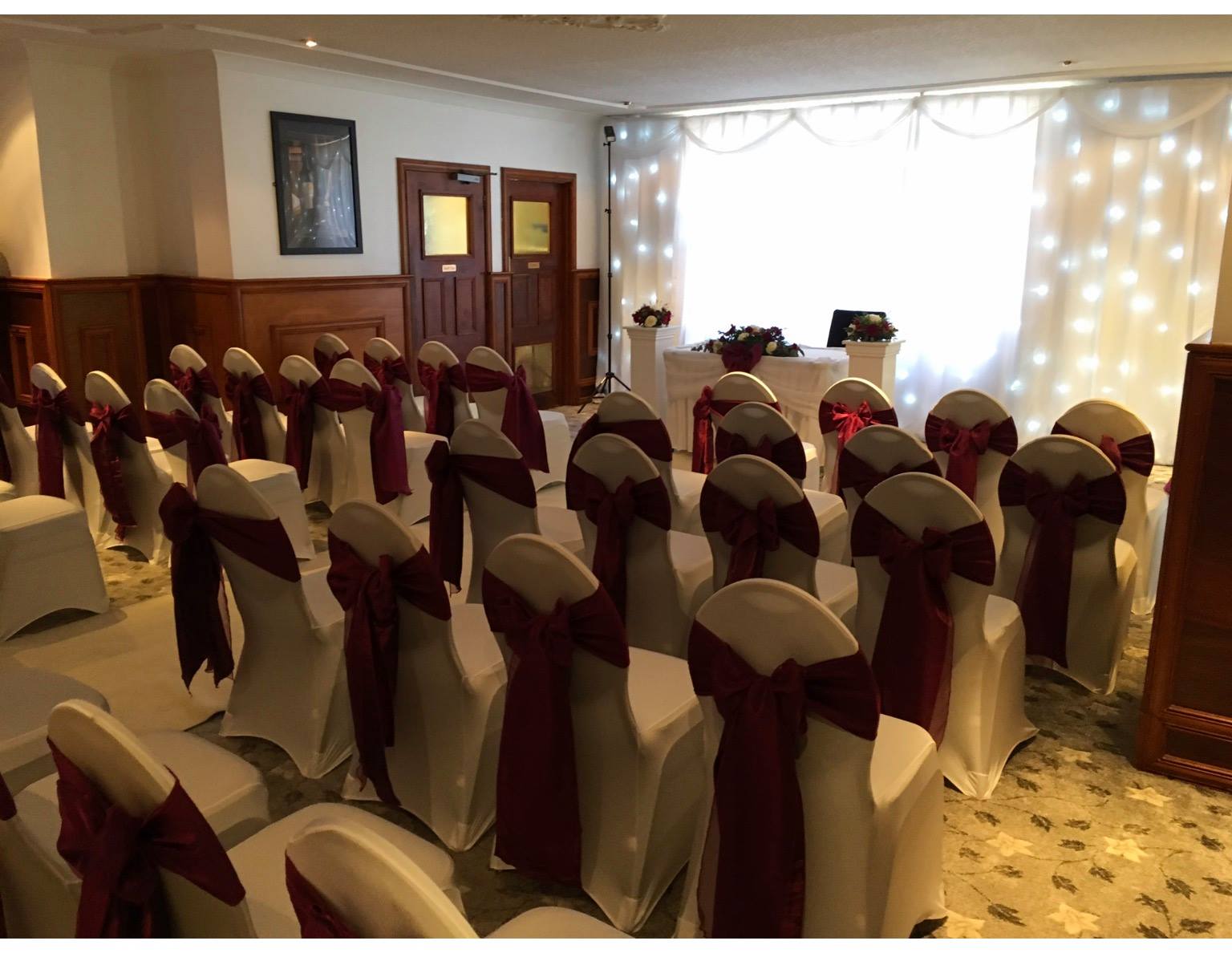 Seasons Restaurant Extension (Up to 36 Guests)
For a smaller more intimate celebration, we have the Seasons Restaurant Extension, with alarge bay windows flooding the room with naturallight. To hire this room privately would cost £50.00.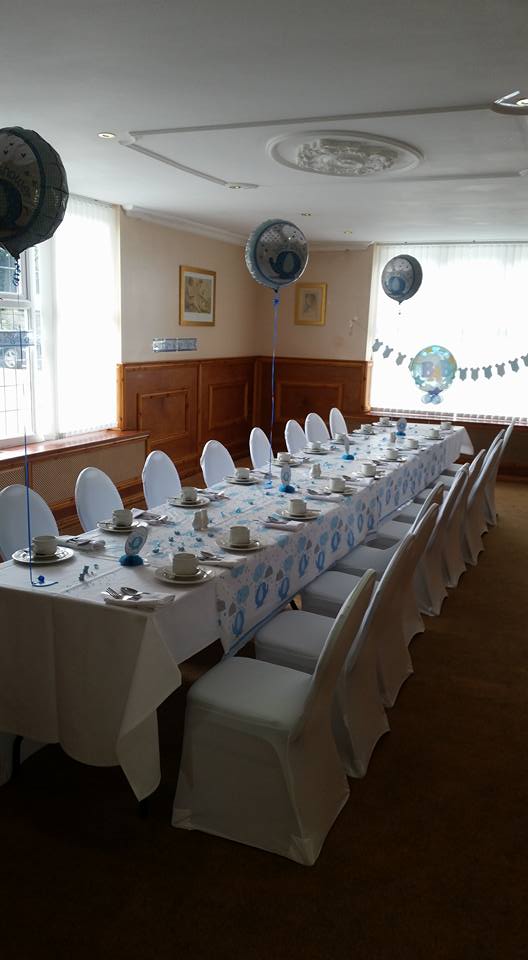 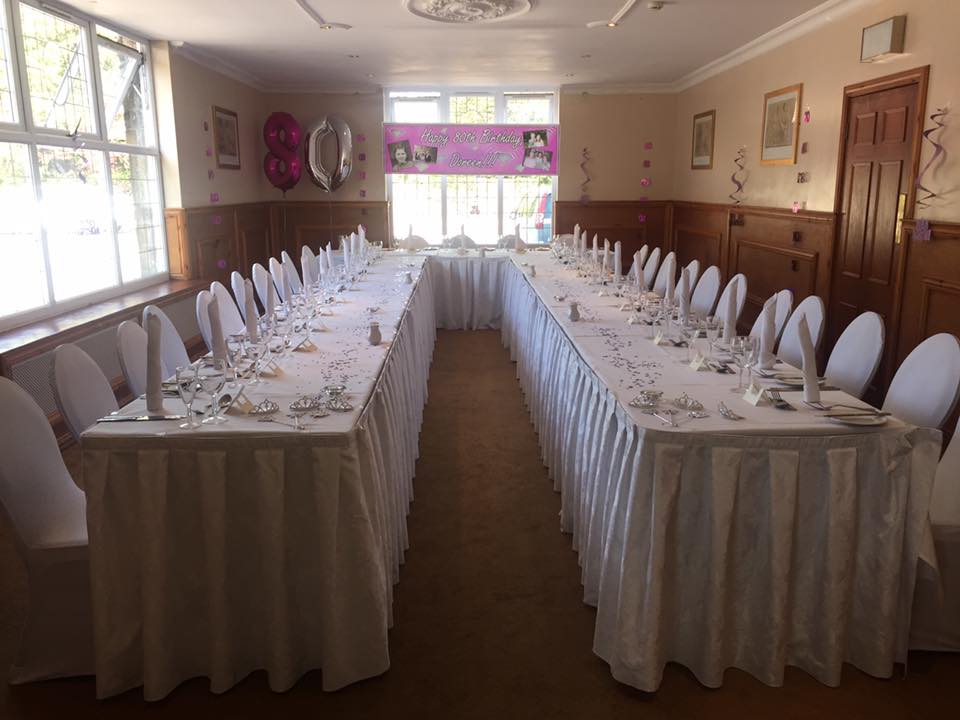 ARRIVAL & TOASTING DRINKArrival DrinksBucks Fizz..................................................... £5.25Mulled Wine ............................................................ £5.25Pimms and Lemonade............................................ £5.50Sparkling Wine ....................................................... £5.95Maes Manor Alcoholic Punch ............................ £5.50Cava.......................................................................... £6.80Pink Cava................................................................. £6.80Champagne Cocktail .............................................. £8.20Kir Royale ................................................................ £6.10Spirit and Mixer -.................................................... £POACarlsberg ..................................................................£4.30Budweiser ................................................................ £4.34Holston Pills ............................................................ £4.20Moet Champagne.................................................. £44.00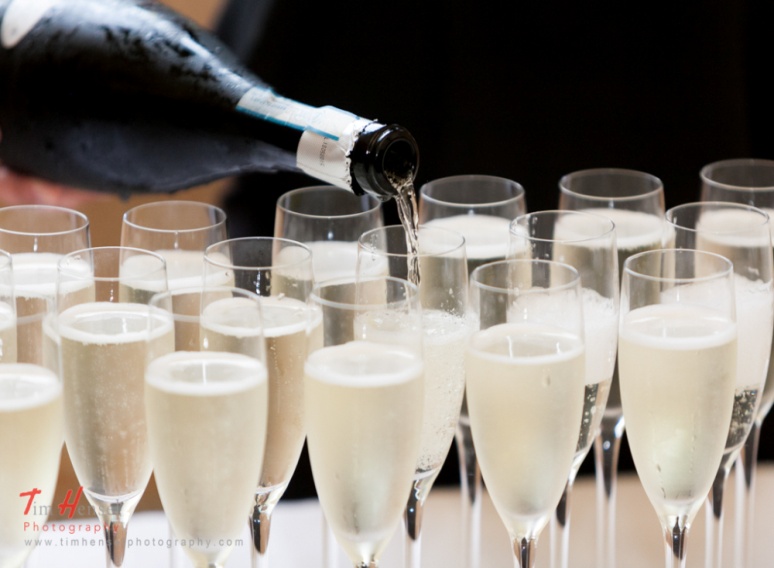 Drinks Packages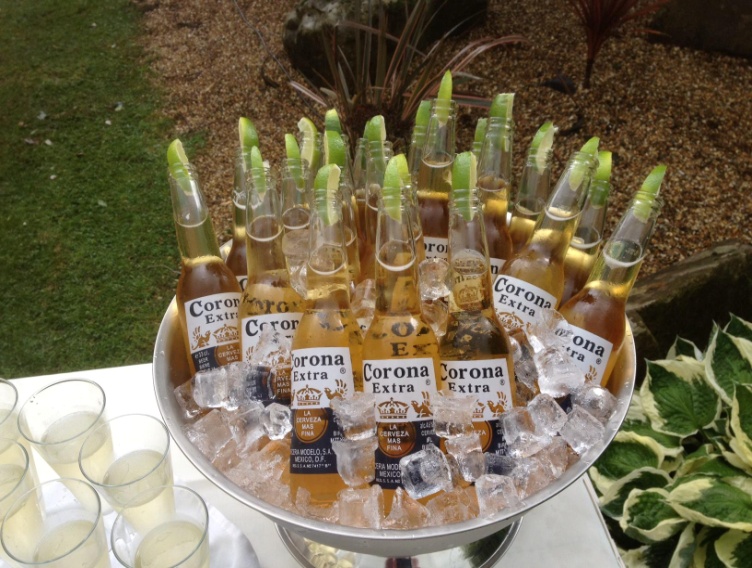 Package 1                                                                                                         Package 2Bucks Fizz arrival drink 	                                     Bucks Fizz Arrival DrinkSparkling Wine for Toast	                                Glass of White/Red/Rose£10.95                                                                 Sparkling Wine for Toast                                                                                      £16.25CANAPE SELECTIONCanapés offer your guest something to nibble before! The main events are usually served with drinks after arrival at the Maes Manor Hotel. An elegant canapé reception is offered to guests in the Cocktail bar, foyer and at the front of the Hotel. Please select four of the following options;should you wish to have any more than four options, each additional item is priced at £1.50 per person thereafter.Cold CanapésCreamed mushroom filled vol au ventsChicken & Liver pate on melba toastSmoked salmon on wholegrain breadCelery topped with cream cheesePrawn & Marie rose filled vol au ventsSelection of mixed olivesMixed vegetable crudités and dipSausage CheetosVegetable curry trigonsMini wrapsWarm CanapésKing prawns with sweet chilli dipCheese sesame prawn toastDuck spring rolls with hoisin sauceMixed vegetable samosas & mango chutneyHot western style seasoned wedgesHoney & mustard glazed sausageMini tortilla bitesTraditional Welsh RarebitMini blue cheese tartletsDeep fried garlic mushroom and garlic mayo dip
All Canapés in the selection are priced at £5.50BUFFET OPTIONSHog RoastFresh spit roasted pig with bramley apple sauce, homemade stuffing, crackling, hot new potatoes, bread rolls, potato salad, tomato and onion salad and coleslaw.The evening buffet is priced at £16.50 per person. Minimum numbers of 100, multiples of 50 thereafter. Should you wish to have more options, each additional item is priced at £1.50 per personthereafter.DELUXE BUFFET (£29.50 per person)Sumptuous two course buffet that includes both hot and cold items
Main course
Meat Platter – Ham, Turkey, BeefHomemade cheese, pepper and tomato pizzaMaes Manor Hotel home cut chipsTuna Pasta SaladChicken curry, chilli con carne with fluffy riceHomemade lasagneGolden deep fried garlic mushrooms and garlic dip Plaice goujons with tartare sauce (Served hot)
Dessert Course
Lemon Tart with double pouring creamDouble chocolate gateaux with double pouring creamProfiteroles with hot chocolate sauceSignature Buffet
This buffet choice includes a mixed sandwich platter made up of ham, cheese, tuna mayonnaiseand egg mayonnaise fillings (please select whether you would like brown, white bread or a mixture of both) potato salad, tomato and onion salad, and homemade coleslaw. Please select 4 options for £18, 6 options for £19.50 or 8 options for £21.50 from the following menu:Barbecue/sweet and sour/tikka chicken breastsBarbecue/sweet and sour/tikka chicken drumsticksBreaded chicken goujons and tomato sauceMaes Manor Hotel home cut chipsBaked jacket potato and creamy butterBaby new minted potatosMini sausage rolls (hot or cold)Fresh French bread sticks and hummus dipCorn on the cob with creamy butterBreaded garlic mushrooms with garlic mayo dipKing prawns in filo pastry and sweet chilli dipClassic scotch eggGarlic bread topped with cheeseHot cheese and tomato pizza finger slicesHoney and mustard glazed mini sausagesSelection of Mixed crisps and nutsCheese and pineapple chunksMini pork piesTuna pasta saladBattered onion rings with dipJellied beetrootBarbecue spare ribsPlaice goujons with tartare sauceDeep fried calamari and garlic mayo dipMini garlic kievs and dipMini spring rollsCheese chunks and pickled onionsMushroom/prawn marie rose/egg mayo/tuna mayoMixed vol au vont selection; (select two)Hot western style wedges with sour cream and chive dipChinese dim sum selection and sweet chilli dipMini cheese and onion/corned beef pasties (hot or cold)Platter of cold honey roast hamVegetable rice saladEgg MayonnaiseMini duck spring rolls with hoisin sauceDeep fried mozzarella sticksSelection of vegetable crudities with dipSpicy vegetable samosasNachos with salsa dip and guacamoleMini onion bhajisLamb and Mint/Chicken curry/ prawn marie rosesandwiches on brown or white breadCheese and onion/cheese & tomato/ cheese and hamquiche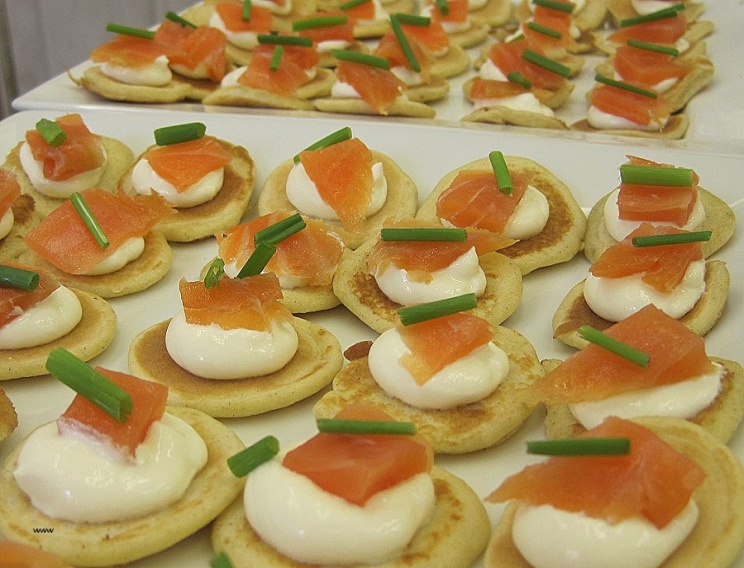 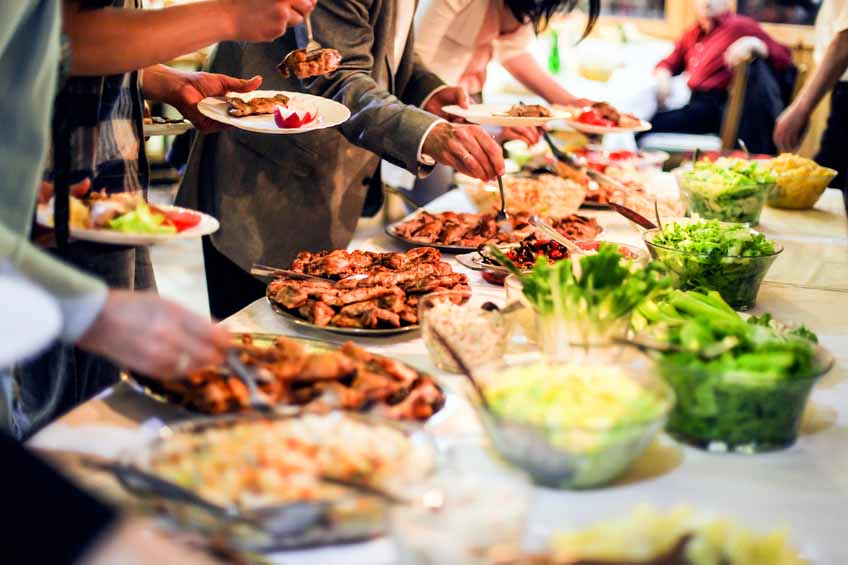 FINISHING TOUCHESChair coversComplete with a coloured organza bow £3.00 per coverOrganza Table runnersChoose from a wide range of colours to compliment your colour scheme £5.00 per tableChocolate fountain With a selection of accompaniments £295.00Resident Disco £250.00Coloured linen and napkin folds.See our events coordinator for detailsTea lights & Mirrors £2.00 per tableCentre PiecesCandelabra, Martini Vases or Fishbowls See our events coordinator for detailsSweet Cart & Sweets £175.00**Please Note - If your numbers are above 80 guests a compulsory security applies of £160**